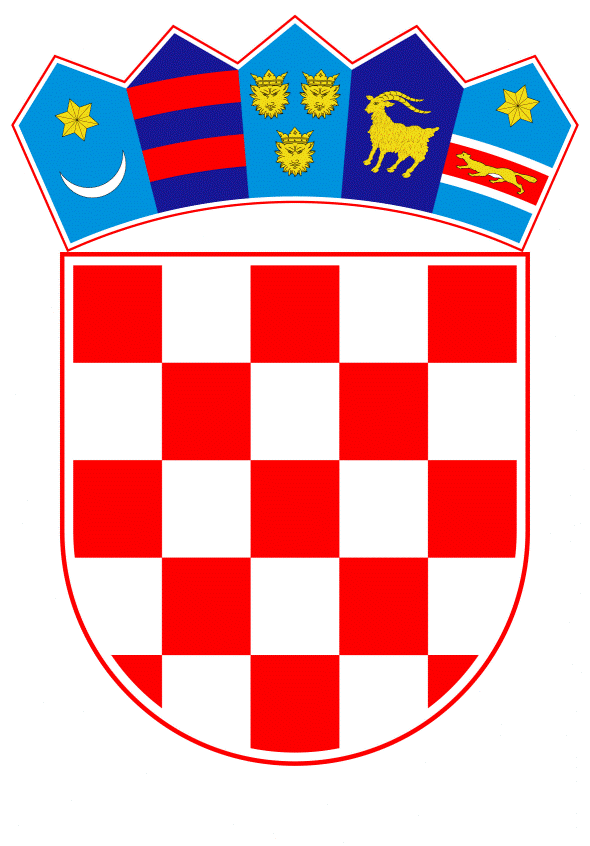 VLADA REPUBLIKE HRVATSKEZagreb, 30. rujna 2021.______________________________________________________________________________________________________________________________________________________________________________________________________________________________Prijedlog		Na temelju članka 31. stavka 2. Zakona o Vladi Republike Hrvatske („Narodne novine“, br. 150/11., 119/14., 93/16. i 116/18.) i članka 103. stavka 2. Zakona o obveznom zdravstvenom osiguranju („Narodne novine“, br. 80/13., 137/13. i 98/19.), Vlada Republike Hrvatske je na sjednici održanoj _______________ donijelaO D L U K Uo davanju suglasnosti na Izmjene StatutaHrvatskog zavoda za zdravstveno osiguranjeI.		Daje se suglasnost na Izmjene Statuta Hrvatskog zavoda za zdravstveno osiguranje, koje je Upravno vijeće Hrvatskog zavoda za zdravstveno osiguranje donijelo na sjednici održanoj 16. lipnja 2021.II.		Ova Odluka stupa na snagu danom donošenja, a objavit će se u „Narodnim novinama“.KLASA:URBROJ:Zagreb,	PREDSJEDNIK	mr. sc. Andrej PlenkovićOBRAZLOŽENJEU Statutu Hrvatskog zavoda za zdravstveno osiguranje („Narodne novine" broj 18/09., 33/10., 8/11., 18/13., 1/14. i 83/15. - u daljnjem tekstu: Statut) ovim izmjenama u cijelom tekstu Statuta ujednačava se naziv pomoćnika ravnatelja Zavoda za kontrolu i kvalitetu.Ovim izmjenama Statuta mijenjaju se uvjeti za izbor pomoćnika ravnatelja za informatičku tehnologiju te predloženom izmjenom za navedenog pomoćnika ravnatelja može biti imenovana osoba koja ima završen sveučilišni diplomski studij informatičkog, matematičkog, tehničkog, prirodnog ili drugog odgovarajućeg smjera s pet godina radnog iskustva u struci.Predmetnom izmjenom Statut se usklađuje sa Zakonom o obvezama i pravima državnih dužnosnika s obzirom na činjenicu da prema Zakonu o izmjenama i dopunama Zakona o obvezama i pravima državnih dužnosnika („Narodne novine", broj 66/19) zamjenik ravnatelja i pomoćnici ravnatelja Zavoda nisu dužnosnici u smislu navedenog Zakona.Radi bržeg i ekonomičnijeg obavljanja poslova te bolje komunikacije između voditelja područnih službi i ravnatelja Zavoda, voditelj područne službe je odgovoran za svoj rad izravno ravnatelju Zavoda.Predlagatelj:Ministarstvo zdravstvaPredmet:Prijedlog odluke o davanju suglasnosti na Izmjene Statuta Hrvatskog zavoda za zdravstveno osiguranje